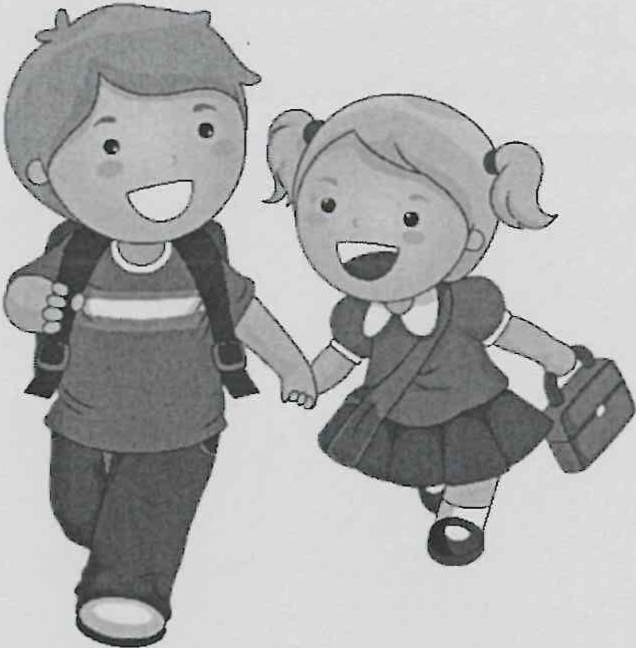 Let's Get E-Rate Funds for our School!''PLEASE COMPLETE THE ATTACHED 	HOUSEHOLD SURVEY* 	We need everyone to return this survey in order  for the survey to be considered valid.THIS WILL HELP OUR SCHOOL GET $$$ FOR:Telecommunications Internet Access Technology Maintenance*This  information will  remain confidential and will  be reported only  as a total group, not by individual families, and will  not be used  for any other purposes except E-Rate.Survey Number: 	__ [For School Use Only]Your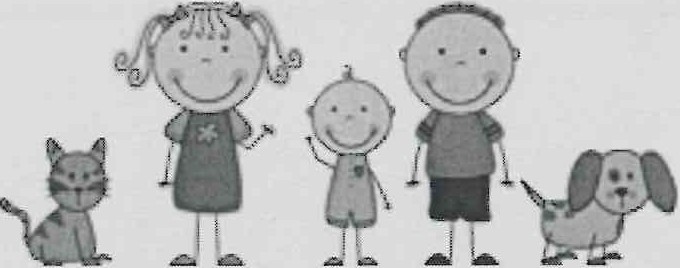 E-Rate Household Survey Spring/Fall 20161Please complete and return to the school office within two weeks.Address: 	City 	ST 	.Zip 	_Circle your household size below,then answer the following questions:Is your income equal to or less than any of the amounts listed next to the number Y'OU circled?Are your children eligible for free or reduced lunches, breakfasts,  snacksor milk at their school(§}-?'c-:---=----:--:-:-·  		 	 Is your family eligible for the SupplementalNutrition Assistance Program (SNAP)-=--=-f=o::..o:::..d :::_s:o.toa= m _:_:p.c_=s'-?.- 	_ Does your family qualify for medical assistance under Medicaid?Is your familY' receiving_fu!Qplementary  Securityjrlcome (S)'-?-'- 	_Does your family receive housing assistance (section 8)? 	_Yes--- No--- Yes---     No              Yes---       No---Yes---       No---Yes---     No              Yes---       No             Does your familY' receive home energy assistancE;L(LIHEAP)? 	  Yes---	No---2. Please list all students in your household that  attend school. (Enter the grade they will be entering inFall,2016.  Write on back to list more than 5 students)3. Certification: I certify that  the above information is,to  the best of my knowledge,true and complete. Signed: 	_	Date: 	_'Income Eligibility  Guidelines for Reduced Priced Meals. Effective from July 1, 2016 to June 30, 2017 (Federal Register/ Vol.81, No. 56/ Wednesday, March 23, 2016/ Notices, pg. 15501)Household Size(Circle One)Est.  Annual Income(As Reported to IRS)MonthlyIncomeIf Paid Two times per mo.If Paid EveryTwo WeeksWeeklyIncome1$  21,978$ 1,832$916$846$423229,6372,4701,2351,140570337,2963,1081,5541,435718444,9553,7471,8741,730865552,6144,3852,1932,0241,012660,2735,0232,5122,3191,160767,9515,6632,8322,6141,307875,6476,3043,1522,9101,455Each add'l family member add:7,696642321296148NameGradeSchool Attending in Fall 2016